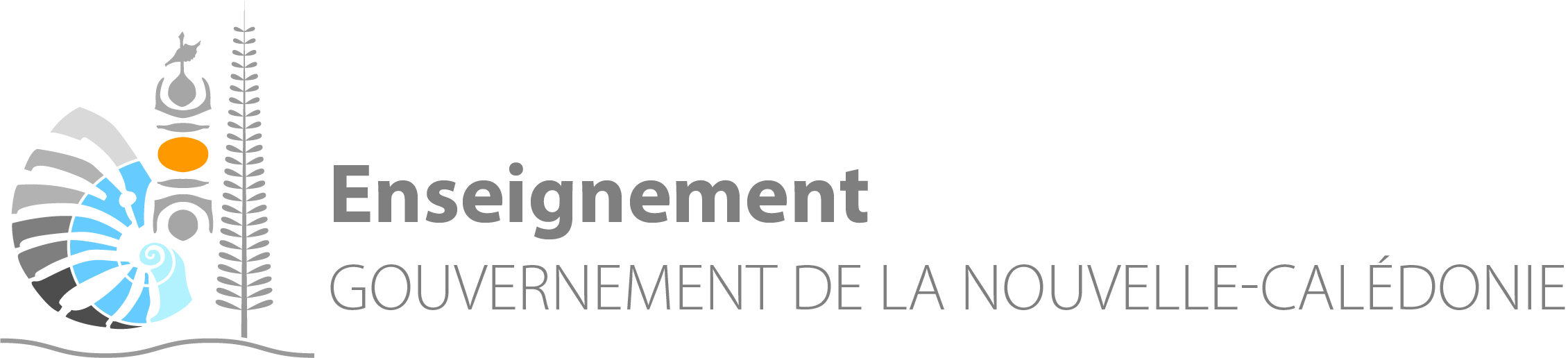 Coordonnateurs :Intitulé du projet : LES MINI-JEUX DE L’AVENIRProvince.........................................Circonscription : □ 1 □ 2 □ 3 □ 4 □ 5 □ 6 □7Nom du Conseiller pédagogique référent de la circonscription : ………………………………………………….Commune :		Ecole   	Nom-prénom du directeur (trice) :	Ecole prioritaire □ oui □ non Adresse	:   		Code postal :	Commune    	Téléphone : /	/	/	_/ Fax : /	/	/	/ email   	Destination / Lieu 	                                                                                                                           Nom et adresse du lieu d’accueil   	Sans hébergement □ Avec hébergement (Lieu :		) Date de départ     /  /  Date de retour     /  /   Heure de départ	Heure de retour   	 Descriptif de la production finale envisagée (optionnel) :  	Votre projet est-il en lien avec un autre projet éducatif ? (Par exemple : Citoyenneté, Droits des enfants)Non □ Oui (Lequel :	)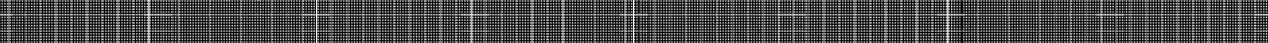 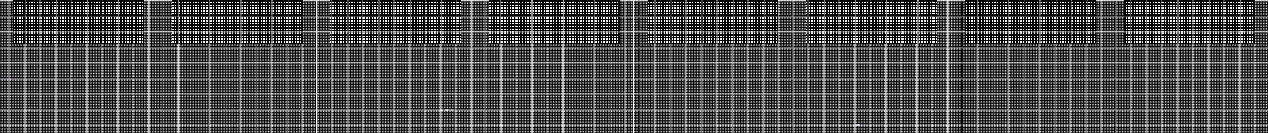 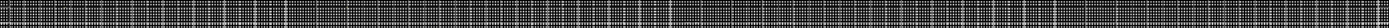 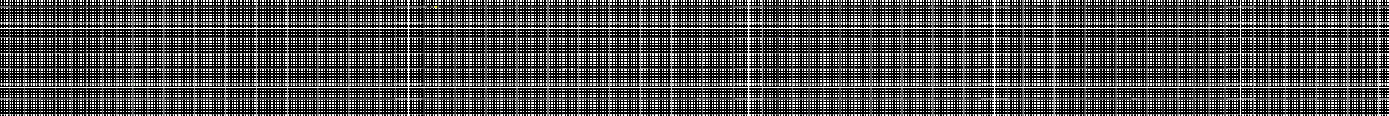 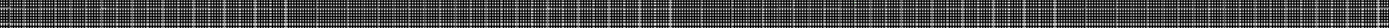 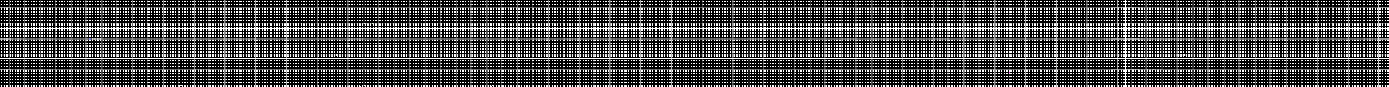 Intitulé du projetLES MINI JEUX DE L’AVENIRLES MINI JEUX DE L’AVENIRDESCRIPTIFDESCRIPTIFL’éducation physique et sportive est un outil privilégié dans l’inclusion scolaire et sociale des enfants en situation de handicap. Les mini jeux de l’avenir permettent à des enfants en situation de handicap et des enfants valides de pratiquer ensemble des activités sportives.Cette rencontre fait évoluer le regard sur le handicap et favorise l’art du mieux  vivre ensemble au travers du sport. Elle participe à l’amélioration du climat scolaire en proposant de développer une culture commune de jeux adaptés à tous les âges. Ces rencontres peuvent être l’occasion de questionner les jeux de cours mixtes en âge et genre, les pratiques sportives communes duCP au CM2, les projets d’échanges avec les aînés…COMPETENCES VISEES(programme scolaire / socle commun de connaissances et de compétences)COMPETENCES VISEES(programme scolaire / socle commun de connaissances et de compétences)Programmes :respecter ses camarades, accepter les différences et les dépasser pour rechercher les convergences,réaliser une performance mesurée dans les activités athlétiques,participer à des jeux coopératifs et à des défis coopétitifs.Socle :se former comme personne et citoyen (domaine 3).Projet d’école :développement du sens civique de tous les élèves,meilleure prise en compte de la situation des élèves à besoins éducatifs particuliers,instaurer un climat scolaire serein…PUBLIC CONCERNEPUBLIC CONCERNESur l’ensemble du pays, cet évènement concerne les CLIS et les classesordinaires de cycle 2 et cycle 3.MODALITES D’INSCRIPTIONMODALITES D’INSCRIPTION1 – Renseigner la fiche d’inscription2 – Transmettre par mail au format WORD la fiche d’inscription pour le 04 mars 2022à l’IEP en plaçant en copie le/la coordonnateur (trice) du projet fédérateur et la direction de l’éducation/enseignement provinciale concernée (pour la DES : fiche d’inscription du guichet de l’offre éducative).CALENDRIER, DUREECALENDRIER, DUREEDates à retenir : 04 octobre 2022STRUCTURE(s) d’ACCUEILSTRUCTURE(s) d’ACCUEILStade Numa Daly (Nouméa – province Sud) Stade Yoshida (Koné – province Nord)Stade de Hnacé (Wé – province des Iles Loyauté)FINANCEMENTFINANCEMENTPartenaire(s) :Demandes de subventions possibles suivant le projet auprès des institutions (communes, provinces,…) et auprès des autres partenaires de l’école.Pour les équipements en matériel, le projet mini-jeux pourra utilement être mis en lien avec les actions du projet d’école.Autre(s) élément(s) à prendre en compte pour l’inscriptionAutre(s) élément(s) à prendre en compte pour l’inscriptionLa réservation des transports comme des repas sont à la charge des directeurs des écoles concernées. Leur financement ne pourra être pris en charge par la DENC cette année.Nom – prénomCourrielTéléphoneBOUTELLIER Aurélieaurelie.boutellier@gouv.nc239634LEE Marie-Béatrice  marie-beatrice.lee239633OTTOZ Stéphanestephane.ottoz@gouv.nc239593Nom et prénom des accompagnateursQualité (enseignants, AV, parents, autres (préciser))CACHET du DIRECTEUR d’ECOLEDate et signatureAVIS de l’IEP Favorable  Défavorable Date et signaturePrécisez les grandes lignes de votre projet :  	Objectifs visés et compétences développées chez les élèves (vous pouvez ajouter une feuille en annexe)Permettre aux enfants en situation de handicap de participer à une rencontre sportiveDévelopper l’art du vivre et pratiquer un sport ensemble, avec ou sans handicap, autour des mêmes activitésSensibiliser les enfants valides au handicap et les éveiller à une nécessaire solidarité par le sportObjectifs visés pour les enseignantsSortir de ses représentations, croyances ou peurs sur le handicapActivités proposées aux élèves au service du projet :Pratiquer des disciplines sportives accessibles à tous les enfants (en situation de handicap ou valides) : sarbacane, lancer de Vortex, course : 50 M, lancers divers (medecine ball, balles lestées…), handbike, rugby fauteuil, parcours en fauteuil…Présenter un document traitant du handicap réalisé par les élèvesEchéancier prévisionnel :Mars	Avril	a	uin	Juil	Août	Septembre	OctobrePrécisez les grandes lignes de votre projet :  	Objectifs visés et compétences développées chez les élèves (vous pouvez ajouter une feuille en annexe)Permettre aux enfants en situation de handicap de participer à une rencontre sportiveDévelopper l’art du vivre et pratiquer un sport ensemble, avec ou sans handicap, autour des mêmes activitésSensibiliser les enfants valides au handicap et les éveiller à une nécessaire solidarité par le sportObjectifs visés pour les enseignantsSortir de ses représentations, croyances ou peurs sur le handicapActivités proposées aux élèves au service du projet :Pratiquer des disciplines sportives accessibles à tous les enfants (en situation de handicap ou valides) : sarbacane, lancer de Vortex, course : 50 M, lancers divers (medecine ball, balles lestées…), handbike, rugby fauteuil, parcours en fauteuil…Présenter un document traitant du handicap réalisé par les élèvesEchéancier prévisionnel :Mars	Avril	a	uin	Juil	Août	Septembre	OctobrePrécisez les grandes lignes de votre projet :  	Objectifs visés et compétences développées chez les élèves (vous pouvez ajouter une feuille en annexe)Permettre aux enfants en situation de handicap de participer à une rencontre sportiveDévelopper l’art du vivre et pratiquer un sport ensemble, avec ou sans handicap, autour des mêmes activitésSensibiliser les enfants valides au handicap et les éveiller à une nécessaire solidarité par le sportObjectifs visés pour les enseignantsSortir de ses représentations, croyances ou peurs sur le handicapActivités proposées aux élèves au service du projet :Pratiquer des disciplines sportives accessibles à tous les enfants (en situation de handicap ou valides) : sarbacane, lancer de Vortex, course : 50 M, lancers divers (medecine ball, balles lestées…), handbike, rugby fauteuil, parcours en fauteuil…Présenter un document traitant du handicap réalisé par les élèvesEchéancier prévisionnel :Mars	Avril	a	uin	Juil	Août	Septembre	OctobrePrécisez les grandes lignes de votre projet :  	Objectifs visés et compétences développées chez les élèves (vous pouvez ajouter une feuille en annexe)Permettre aux enfants en situation de handicap de participer à une rencontre sportiveDévelopper l’art du vivre et pratiquer un sport ensemble, avec ou sans handicap, autour des mêmes activitésSensibiliser les enfants valides au handicap et les éveiller à une nécessaire solidarité par le sportObjectifs visés pour les enseignantsSortir de ses représentations, croyances ou peurs sur le handicapActivités proposées aux élèves au service du projet :Pratiquer des disciplines sportives accessibles à tous les enfants (en situation de handicap ou valides) : sarbacane, lancer de Vortex, course : 50 M, lancers divers (medecine ball, balles lestées…), handbike, rugby fauteuil, parcours en fauteuil…Présenter un document traitant du handicap réalisé par les élèvesEchéancier prévisionnel :Mars	Avril	a	uin	Juil	Août	Septembre	OctobreAvis pédagogique circonstancié de l’IEPSignature et cachet de l’IEPDEPENSESTotal généralNombre d’élèvesNombre d’élèvesNombre d’élèvesNombre d’adultesNombre d’accompagnateursdéplacésdont bousiersdont en situation de handicapNombre d’adultesNombre d’accompagnateursFrais de fonctionnementFrais de fonctionnementFrais de fonctionnementFrais de fonctionnementFrais de fonctionnementFrais de fonctionnementFrais de fonctionnementFrais de fonctionnementFrais de fonctionnementFrais de fonctionnementFrais de fonctionnementType Fournitures (éducatives / pédagogiques / scolaires … précisez :)Type Fournitures (éducatives / pédagogiques / scolaires … précisez :)Désignation de la fournitureDésignation de la fournitureDésignation de la fournitureFournisseurFournisseurFournisseurFournisseurMontantMontantTotalTotalTotalTotalTotalTotalTotalTotalTotalDésignation de la documentationDésignation de la documentationDésignation de la documentationDésignation de la documentationDésignation de la documentationFournisseurFournisseurFournisseurFournisseurMontantMontantTotalTotalTotalTotalTotalTotalTotalTotalTotalDésignation du matérielDésignation du matérielDésignation du matérielType de matériel(audio / autre … précisez …)Type de matériel(audio / autre … précisez …)FournisseurFournisseurFournisseurFournisseurMontantMontantTotalTotalTotalTotalTotalTotalTotalTotalTotalFrais de transportFrais de transportFrais de transportTerrestreTerrestreMaritimeMaritimeMaritimeMaritimeAérienAérientotaltotaltotalFrais d’entréeFrais d’entréeFrais d’entréeCoût par enfantCoût par enfantCoût par adulteCoût par adulteCoût par adulteCoût par adulteCoût totalCoût totalFrais d’hébergementFrais d’hébergementFrais d’hébergementFrais d’hébergementFrais d’hébergementFrais d’hébergementFrais d’hébergementFrais d’hébergementFrais d’hébergementFrais d’hébergementFrais d’hébergementLieuLieuLieuCoût par enfantCoût par enfantCoût par adulteCoût par adulteCoût par adulteCoût par adulteCoût totalCoût totalFrais de repasFrais de repasFrais de repasFrais de repasFrais de repasFrais de repasFrais de repasFrais de repasFrais de repasFrais de repasFrais de repasPrestatairePrestatairePrestataireCoût par enfantCoût par enfantCoût par adulteCoût par adulteCoût par adulteCoût par adulteCoût totalCoût totalFrais d’assuranceFrais d’assuranceFrais d’assuranceFrais d’assuranceFrais d’assuranceFrais d’assuranceFrais d’assuranceFrais d’assuranceFrais d’assuranceFrais d’assuranceFrais d’assuranceCompagnieCompagnieCompagnieCompagnieCompagnieCompagnieCompagnieCompagnieCompagnieCoût totalCoût totalIntervenant(s)Intervenant(s)Intervenant(s)Intervenant(s)Intervenant(s)Intervenant(s)Intervenant(s)Intervenant(s)Intervenant(s)Intervenant(s)Intervenant(s)No   / prén mNo   / prén mNo   / prén mTaux hora	ou forf it TTCTaux hora	ou forf it TTCRému éra onRému éra onRému éra onDéplacem ntDéplacem ntTotaAutr   s) visite(s) r alisées dan le	dre u pro etAutr   s) visite(s) r alisées dan le	dre u pro etAutr   s) visite(s) r alisées dan le	dre u pro etAutr   s) visite(s) r alisées dan le	dre u pro etAutr   s) visite(s) r alisées dan le	dre u pro etAutr   s) visite(s) r alisées dan le	dre u pro etAutr   s) visite(s) r alisées dan le	dre u pro etAutr   s) visite(s) r alisées dan le	dre u pro etAutr   s) visite(s) r alisées dan le	dre u pro etAutr   s) visite(s) r alisées dan le	dre u pro etAutr   s) visite(s) r alisées dan le	dre u pro etDésignationDésignationDésignationDésignationDésignationDésignationDésignationDésignationDésignationCoûtCoûtRECETTESRECETTESRECETTESRECETTESRECETTESRECETTESTotal généralTotal généralTotal généralParticipation(s)Coopérative de l’écoleCoopérative de l’écoleCoopérative de l’écoleCommuneCommuneCommuneDemandées aux accompagnateursDemandées aux accompagnateursDemandées aux accompagnateursTotalParticipation(s)Participation(s)Association des parents d’élèvesAssociation des parents d’élèvesAssociation des parents d’élèvesAssociation(s) diverse(s)Association(s) diverse(s)Association(s) diverse(s)Autre(s) participation(s)Autre(s) participation(s)Autre(s) participation(s)TotalParticipation(s)